PHIẾU ĐĂNG KÝ SỬ DỤNG DỊCH VỤ TƯ VẤN – PHÂN TÍCH SỐ LIỆU Y HỌCI. THÔNG TIN KHÁCH HÀNG 1. Tên khách hàng:	2. Đơn vị công tác:		3. Chức vụ4. Điện thoại:	5. Email: 	6. Ngày đăng ký:	7. Ngày bàn giao sản phẩm (dự kiến):	8. Tên đề tài: 8. Đặc điểm đề tài nghiên cứu (ThS/TS/CKI/CKII…):	9. Mục tiêu nghiên cứu:II. GÓI DỊCH VỤ ĐĂNG KÝ: III. MỘT SỐ YÊU CẦU KHÁC:							CHỮ KÝ CỦA KHÁCH HÀNG	CHỮ KÝ KHÁCH HÀNG 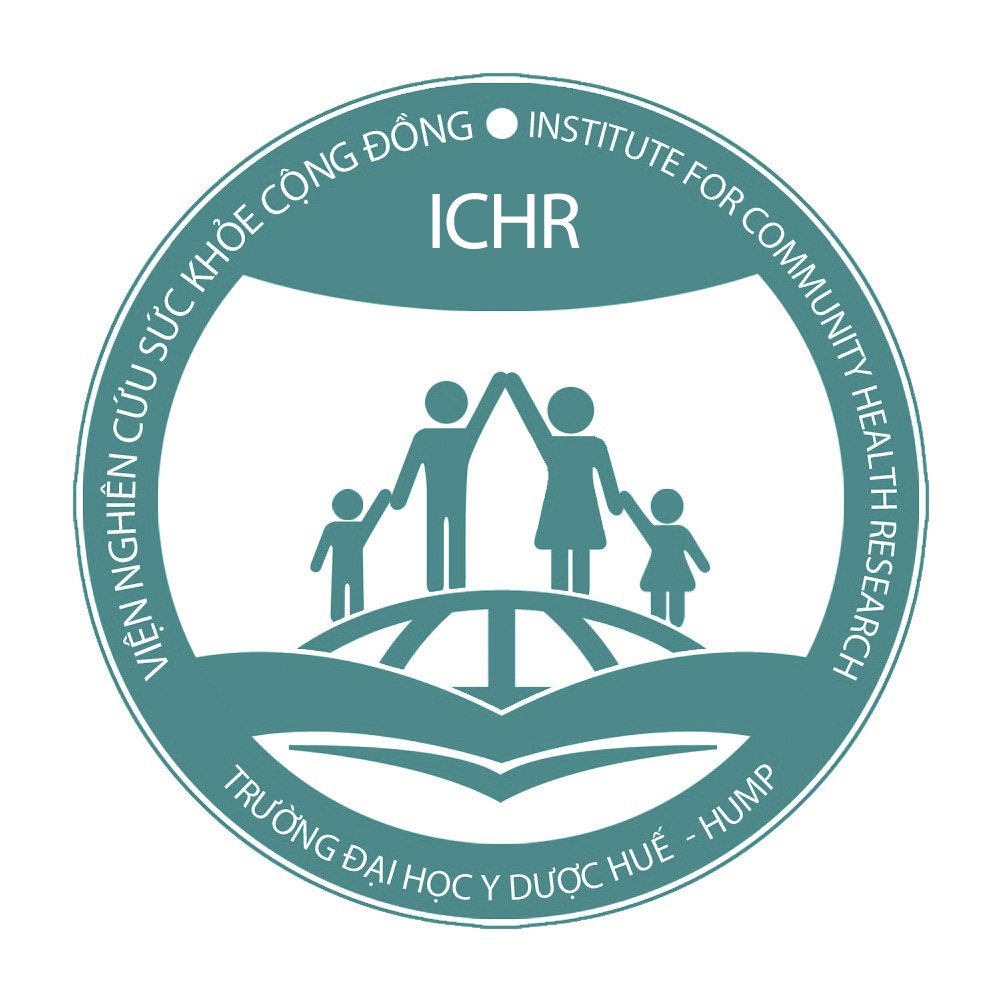 VIỆN NGHIÊN CỨU SỨC KHỎE CỘNG ĐỒNGĐƠN VỊ TƯ VẤN – PHÂN TÍCH SỐ LIỆU Y HỌCĐiện thoại: (84.54) 3628454, Fax: (84.54) 3826269 E-mail: ichr.hueump@gmail.com; Website:http://iccchr-hue.org.vnNỘI DUNGNỘI DUNGĐĂNG KÝ(Đánh X vàodịch vụ đăng ký)GHI CHÚA PHÂN TÍCH SỐ LIỆU NGHIÊN CỨU ĐỊNH LƯỢNG PHÂN TÍCH SỐ LIỆU NGHIÊN CỨU ĐỊNH LƯỢNG PHÂN TÍCH SỐ LIỆU NGHIÊN CỨU ĐỊNH LƯỢNG A1Thiết kế form nhập liệuA2Nhập số liệuA3Làm sạch số liệuA4Phân tích cơ bản: Mô tả đơn thuầnA5Phân tích cơ bản: Mô tả, có suy luậnA6 Phân tích nâng caoA7Vẽ biểu đồA8Tư vấn phiên giải kết quả trong Nghiên cứu định lượngB PHÂN TÍCH SỐ LIỆU NGHIÊN CỨU ĐỊNH TÍNH PHÂN TÍCH SỐ LIỆU NGHIÊN CỨU ĐỊNH TÍNH PHÂN TÍCH SỐ LIỆU NGHIÊN CỨU ĐỊNH TÍNH B1 Gỡ băng Tiếng ViệtB2 Gỡ băng Anh – ViệtB3 Nhóm biến sốB4 Xây dựng ma trậnB5Tư vấn trình bày kết quả trong nghiên cứu định tínhC KHÓA HỌC TẬP HUẤNKHÓA HỌC TẬP HUẤNKHÓA HỌC TẬP HUẤNC1 Cách viết đề cương NCKHC2 Phương pháp phân tích dữ liệuC3 Cách viết bài báo khoa họcD TÌM KIẾM TÀI LIỆU THAM KHẢO TÌM KIẾM TÀI LIỆU THAM KHẢO TÌM KIẾM TÀI LIỆU THAM KHẢO D1TLTK Tiếng ViệtD2Fulltext TLTK Tiếng AnhD3Dịch TLTK Tiếng Anh sang tiếng Việt E DỊCH VỤ TƯ VẤN DỊCH VỤ TƯ VẤN DỊCH VỤ TƯ VẤN E1  Tư vấn viết đề cương NCKH Tư vấn trên đề cương có sẵn của khách hàngE2Tư vấn viết báo đăng tải trên tạp chí Tư vấn trên bài báo có sẵn của khách hàng